Becoming a CitizenThe Fourteenth Amendment to the Constitution of the United States of America defines citizenship as follows: “All persons born or naturalized in the United States, and subject to the jurisdiction thereof, are citizens of the United States and the state wherein they reside.”  So the means of obtaining citizenship are by either:Birth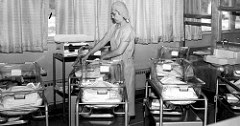 Maternity WardOrNaturalization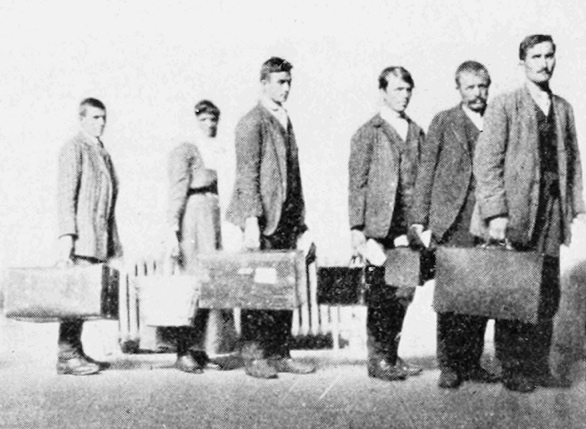 Click on picture for video on Ellis Island.Immigration and naturalization, particularly in the twentieth century, have led to an increasingly diverse society. Because of immigrants coming into the United States, and becoming naturalized citizens, the country has become diverse due to its various ethnic populations.  With that diversity, many benefits have come to the United States like food, clothing, and music.     To become a citizen through naturalization, a person must:be at least 18 years oldbe a legal resident of the United States for 3-5 or more yearsbe of good moral character and be loyal to the United Statesbe able to read, write, and speak basic Englishpass a naturalization testTake the Oath of Allegiance at a naturalization ceremonyIn the 20th century there were surges of immigrants entering the United States.  The following bar graph gives you an idea how the numbers of immigrants from different regions changed over time.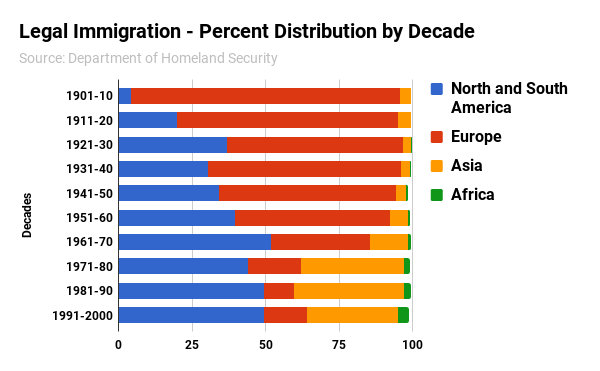 	The United States has long been known as a country for immigrants to come to.  They come to the U.S. for a better life, fleeing their countries for various reasons (violence, poverty, natural disasters).  